בס"דאִילָן אִילָן בַּמֶּה אֲבָרֶכְךָפֵּרוֹתֶיךָ מְתוּקִים                     וְצִלְּךָ נָאֶה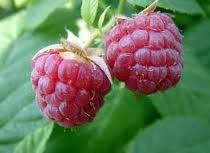 אֲמַת הַמַּיִם                       עוֹבֶרֶת תַּחְתֶּיךָ אֶלָּא יְהִי רָצוֹן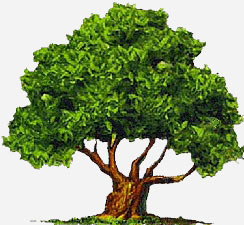 שֶׁכָּל נְטִיעוֹת שֶׁנּוֹטְעִים מִמְּךָיִהְיוּ כְּמוֹתְךָ